 Додаток 4 до Національного положення (стандарту) бухгалтерського обліку в державному секторі 101 «Подання фінансової звітності» Додаток 4 до Національного положення (стандарту) бухгалтерського обліку в державному секторі 101 «Подання фінансової звітності» Додаток 4 до Національного положення (стандарту) бухгалтерського обліку в державному секторі 101 «Подання фінансової звітності» Додаток 4 до Національного положення (стандарту) бухгалтерського обліку в державному секторі 101 «Подання фінансової звітності» Додаток 4 до Національного положення (стандарту) бухгалтерського обліку в державному секторі 101 «Подання фінансової звітності» Додаток 4 до Національного положення (стандарту) бухгалтерського обліку в державному секторі 101 «Подання фінансової звітності» Додаток 4 до Національного положення (стандарту) бухгалтерського обліку в державному секторі 101 «Подання фінансової звітності» Додаток 4 до Національного положення (стандарту) бухгалтерського обліку в державному секторі 101 «Подання фінансової звітності» КОДИ КОДИ КОДИ КОДИ КОДИ КОДИ Дата (рік, місяць, число) Дата (рік, місяць, число) Дата (рік, місяць, число) Дата (рік, місяць, число) Дата (рік, місяць, число) Дата (рік, місяць, число) Дата (рік, місяць, число) Дата (рік, місяць, число) Дата (рік, місяць, число) Дата (рік, місяць, число) Дата (рік, місяць, число) Дата (рік, місяць, число) 2023 2023 01 01 01 01 Установа Роздільнянська районна державна адміністрація Одеської області Роздільнянська районна державна адміністрація Одеської області Роздільнянська районна державна адміністрація Одеської області Роздільнянська районна державна адміністрація Одеської області Роздільнянська районна державна адміністрація Одеської області Роздільнянська районна державна адміністрація Одеської області Роздільнянська районна державна адміністрація Одеської області Роздільнянська районна державна адміністрація Одеської області Роздільнянська районна державна адміністрація Одеської області за ЄДРПОУ за ЄДРПОУ за ЄДРПОУ 04056859 04056859 04056859 04056859 04056859 04056859 Територія Роздільна Роздільна Роздільна Роздільна Роздільна Роздільна Роздільна Роздільна Роздільна за КАТОТТГ за КАТОТТГ за КАТОТТГ UA51140130010040641 UA51140130010040641 UA51140130010040641 UA51140130010040641 UA51140130010040641 UA51140130010040641 Організаційно-правова форма господарювання Орган державної влади Орган державної влади Орган державної влади Орган державної влади Орган державної влади Орган державної влади Орган державної влади Орган державної влади Орган державної влади за КОПФГ за КОПФГ за КОПФГ 410 410 410 410 410 410 Орган державного управління Районні, районні у містах Києві та Севастополі державні адміністрації Районні, районні у містах Києві та Севастополі державні адміністрації Районні, районні у містах Києві та Севастополі державні адміністрації Районні, районні у містах Києві та Севастополі державні адміністрації Районні, районні у містах Києві та Севастополі державні адміністрації Районні, районні у містах Києві та Севастополі державні адміністрації Районні, районні у містах Києві та Севастополі державні адміністрації Районні, районні у містах Києві та Севастополі державні адміністрації Районні, районні у містах Києві та Севастополі державні адміністрації за КОДУ за КОДУ за КОДУ 01007 01007 01007 01007 01007 01007 Вид економічної діяльності Державне управління загального характеру Державне управління загального характеру Державне управління загального характеру Державне управління загального характеру Державне управління загального характеру Державне управління загального характеру Державне управління загального характеру Державне управління загального характеру Державне управління загального характеру за КВЕД за КВЕД за КВЕД 84.11 84.11 84.11 84.11 84.11 84.11 Одиниця виміру: грн Періодичність:  річна Звіт про власний капітал Звіт про власний капітал Звіт про власний капітал Звіт про власний капітал Звіт про власний капітал Звіт про власний капітал Звіт про власний капітал Звіт про власний капітал Звіт про власний капітал Звіт про власний капітал Звіт про власний капітал Звіт про власний капітал Звіт про власний капітал Звіт про власний капітал Звіт про власний капітал Звіт про власний капітал Звіт про власний капітал Звіт про власний капітал Звіт про власний капітал за 2022 рік за 2022 рік за 2022 рік за 2022 рік за 2022 рік за 2022 рік за 2022 рік за 2022 рік за 2022 рік за 2022 рік за 2022 рік за 2022 рік за 2022 рік за 2022 рік за 2022 рік за 2022 рік за 2022 рік за 2022 рік за 2022 рік Форма №4-дс Форма №4-дс Форма №4-дс Форма №4-дс Форма №4-дс Форма №4-дс Стаття Стаття Код рядка Внесений капітал Внесений капітал  Капітал у дооцінках  Капітал у дооцінках Фінансовий результат Фінансовий результат Капітал у підприємствах Капітал у підприємствах Капітал у підприємствах Резерви Цільове фінансування Цільове фінансування Цільове фінансування Разом Разом Разом 1 1 2 3 3 4 4 5 5 6 6 6 7 8 8 8 9 9 9 Залишок на початок року Залишок на початок року 4000 391371 391371 - - -172978 -172978 - - - - - - - 218393 218393 218393 Коригування: Коригування: Зміна облікової політики Зміна облікової політики 4010 - - - - - - - - - - - - - - - - Виправлення помилок Виправлення помилок 4020 - - - - - - - - - - - - - - - - Інші зміни Інші зміни 4030 - - - - - - - - - - - - - - - - Скоригований залишок на початок року Скоригований залишок на початок року 4090 391371 391371 - - -172978 -172978 - - - - - - - 218393 218393 218393 Переоцінка активів: Переоцінка активів: Дооцінка (уцінка) основних засобів Дооцінка (уцінка) основних засобів 4100 - - - - - - - - - - - - - - - - Дооцінка (уцінка) незавершених капітальних інвестицій Дооцінка (уцінка) незавершених капітальних інвестицій 4110 - - - - - - - - - - - - - - - - Дооцінка (уцінка) нематеріальних активів Дооцінка (уцінка) нематеріальних активів 4120 - - - - - - - - - - - - - - - - Дооцінка (уцінка) довгострокових біологічних активів Дооцінка (уцінка) довгострокових біологічних активів 4130 - - - - - - - - - - - - - - - - Профіцит /дефіцит за звітний період Профіцит /дефіцит за звітний період 4200 - - - - -112332 -112332 - - - - - - - -112332 -112332 -112332 Збільшення капіталу в підприємствах Збільшення капіталу в підприємствах 4210 - - - - - - - - - - - - - - - - Зменшення капіталу в підприємствах Зменшення капіталу в підприємствах 4220 - - - - - - - - - - - - - - - - Інші зміни в капіталі Інші зміни в капіталі 4290 505597 505597 - - -472310 -472310 - - - - - - - 33287 33287 33287 Разом змін у капіталі Разом змін у капіталі 4300 505597 505597 - - -584642 -584642 - - - - - - - -79045 -79045 -79045 Залишок на кінець року Залишок на кінець року 4310 896968 896968 - - -757620 -757620 - - - - - - - 139348 139348 139348 Керівник (посадова особа) Керівник (посадова особа) Керівник (посадова особа) Керівник (посадова особа) Керівник (посадова особа) Керівник (посадова особа) Керівник (посадова особа) Сергій ПРИХОДЬКО Сергій ПРИХОДЬКО Сергій ПРИХОДЬКО Сергій ПРИХОДЬКО Сергій ПРИХОДЬКО Сергій ПРИХОДЬКО Сергій ПРИХОДЬКО Сергій ПРИХОДЬКО Сергій ПРИХОДЬКО Сергій ПРИХОДЬКО Головний бухгалтер (спеціаліст, на якого покладено виконання обов’язків бухгалтерської служби) Головний бухгалтер (спеціаліст, на якого покладено виконання обов’язків бухгалтерської служби) Головний бухгалтер (спеціаліст, на якого покладено виконання обов’язків бухгалтерської служби) Головний бухгалтер (спеціаліст, на якого покладено виконання обов’язків бухгалтерської служби) Головний бухгалтер (спеціаліст, на якого покладено виконання обов’язків бухгалтерської служби) Головний бухгалтер (спеціаліст, на якого покладено виконання обов’язків бухгалтерської служби) Головний бухгалтер (спеціаліст, на якого покладено виконання обов’язків бухгалтерської служби) Ірина СТАШЕВСЬКА Ірина СТАШЕВСЬКА Ірина СТАШЕВСЬКА Ірина СТАШЕВСЬКА Ірина СТАШЕВСЬКА Ірина СТАШЕВСЬКА Ірина СТАШЕВСЬКА Ірина СТАШЕВСЬКА Ірина СТАШЕВСЬКА Ірина СТАШЕВСЬКА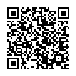  202300000036845925 202300000036845925 202300000036845925 202300000036845925 202300000036845925 202300000036845925 202300000036845925 АС  " Є-ЗВІТНІСТЬ " АС  " Є-ЗВІТНІСТЬ " ст. 1 з 1 ст. 1 з 1 ст. 1 з 1 ст. 1 з 1 ст. 1 з 1 ст. 1 з 1